Code of Conduct Policy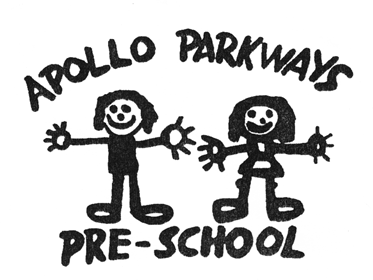 Mandatory – Quality Area 4PurposeThis policy provides guidelines to enable Apollo Parkways Pre-School to:establish the expected standards of behaviour for the Approved Provider, Nominated Supervisor, staff, contractors, volunteers, students on placement, parents/guardians and visitorscreate and maintain a child safe environment that reflects the philosophy, beliefs, objectives and values of Apollo Parkways Pre-Schoolpromote desirable and appropriate behaviourpromote interactions at the service which are respectful, honest, courteous, sensitive, tactful and considerate.Policy statementValuesApollo Parkways Pre-School:respects the rights of the child and values diversityacknowledges the vulnerability of Aboriginal children, children from a culturally and linguistically diverse background and children with a disability and has zero tolerance of discriminationmaintains a duty of care (refer to Definitions) towards all children at the serviceis committed to the safety and wellbeing of each child at the serviceis committed to the safety and wellbeing of all staff at the serviceprovides a safe and secure environment for all at the serviceprovides an open, welcoming environment in which everyone’s contribution is valued and respectedis committed to communicating openly and honestlyis committed to continually learning how to be inclusive and respectful of cultural needsencourages volunteers, students, parents/guardians and visitors to support and participate in the program and activities of the service.ScopeThis policy applies to the Approved Provider, Persons with Management or Control, Nominated Supervisor, Person in Day to Day Charge, staff, contractors, volunteers, students on placement, parents/guardians and visitors attending the programs and activities of Apollo Parkways Pre-School.Background and legislationBackgroundCodes of conduct establish standards of behaviour to be followed and define how individuals are expected to behave towards each other, towards the children in their care, and towards other organisations and individuals in the community.The Approved Provider, Nominated Supervisor and staff have a duty of care to the children attending the service and must ensure ‘that every reasonable precaution is taken to protect children being educated and cared for by the service from harm and from any hazard likely to cause injury’ (National Law: Section 167).The National Quality Standard requires that staff are respectful and ethical and that ‘professional standards guide practice, interactions and relationships’ (National Quality Standard: 4.2 and 4.2.1).Employers also have a legal responsibility to provide, as far as is practicable, a safe workplace that is free from discrimination, bullying and harassment.Child Safe Standard 3 requires services to develop and review codes of conduct that establish clear expectations for appropriate behaviour with children including:how to respond to risks adults may pose to children or that children may pose to each otherhow to ensure the cultural safety of Aboriginal children and culturally and linguistically diverse childrenhow to be inclusive of all children, including children with a disability.A Code of Conduct should be informed by the service’s philosophy, beliefs and values, and based on ethical principles of mutual respect, equity and fairness. Consideration should be given to the Victorian Teaching Profession Code of Conduct and the Code of Ethics and to the Early Childhood Australia’s Code of Ethics in developing the code of conduct.The Approved Provider must ensure that the Nominated Supervisor, staff, contractors, volunteers, students on placement, parents/guardians, children and others attending the programs and activities of Apollo Parkways Pre-School adhere to the expectations outlined in the Code of Conduct when communicating to and interacting with:children at the service and their parents and family memberseach otherothers in the community.Legislation and standardsRelevant legislation and standards include but are not limited to:Charter of Human Rights and Responsibilities Act 2006 (Vic)Child Safe Standards (Vic)Children, Youth and Families Act 2005 (Vic)Child Wellbeing and Safety Act 2005 (Vic)Disability Discrimination Act 1992 (Cth)Education and Care Services National Law Act 2010: Sections 166, 167, 174Education and Care Services National Regulations 2011: Regulations 155, 156, 157, 175Equal Opportunity Act 2010 (Vic)Fair Work Act 2009 (Cth)Fair Work Regulations 2009 (Cth)National Quality Standard, Quality Area 4: Staffing ArrangementsOccupational Health and Safety Act 2004Occupational Health and Safety Regulations 2007Racial Discrimination Act 1975Racial and Religious Tolerance Act 2001 (Vic)Sex Discrimination Act 1984 (Cth)Victorian Institute of Teaching The Victorian Teaching Profession Code of ConductVictorian Institute of Teaching The Victorian Teaching Profession Code of EthicsDefinitionsThe terms defined in this section relate specifically to this policy. For commonly used terms e.g. Approved Provider, Nominated Supervisor, Regulatory Authority etc. refer to the General Definitions section of this manual.Bullying: Repeated verbal, physical, social or psychological behaviour that is harmful and involves the misuse of power by an individual or group towards one or more persons. Bullying occurs when one or more people deliberately and repeatedly upset or hurt another person, damage their property, reputation or social acceptance.Duty of care: A common law concept that refers to the responsibilities of organisations to provide people with an adequate level of protection against harm and all reasonable foreseeable risk of injury.Ethical conduct: Behavior which reflects values or a code of conduct.Harassment: When someone is demeaning, derogatory or intimidating towards another person. Harassment includes:racial tauntstaunts about sexual orientation or gender identitysexual harassment: unwelcome physical, verbal or written behaviour of a sexual naturerepeated insulting remarks.Investigator: A person/staff member assigned or organization engaged with the responsibility of investigating suspected breaches of the Code of Conduct by the Approved Provider.Notifiable complaint: A complaint that alleges a breach of the Education and Care Services National Act or Regulation, or alleges that the health, safety or wellbeing of a child at the service may have been compromised. Any complaint of this nature must be reported by the Approved Provider to the secretary of DET within 24 hours of the complaint being made (Section 174(2)(b), Regulation 176(2)(b)). Written reports to DET must include:details of the event or incidentthe name of the person who initially made the complaintif appropriate, the name of the child concerned and the condition of the child, including a medical or incident report (where relevant)contact details of a nominated member of the Grievances Subcommittee/investigatorany other relevant information.Written notification of complaints must be submitted via the National Quality Agenda IT system (NQAITS): http://www.acecqa.gov.au/national-quality-agenda-it-system. If the Approved Provider is unsure whether the matter is a notifiable complaint, it is good practice to contact DET for confirmation.Respect: Demonstrating regard for the rights of individuals, for different values and points of views.Serious incident: A serious incident is defined as (regulation 12):the death of a child -while being cared for by an education and care service; orfollowing an incident while being educated and cared for by an education and care serviceany incident involving serious injury or trauma to, or illness of, a child while being educated and cared for by an education and care service -which a reasonable person would consider required urgent medical attention from a registered medical practitioner (examples include broken limbs or anaphylaxis reaction) attention of a registered medical practitioner; orfor which the child attended, or ought reasonably to have attended a hospital.any incident where the attendance by emergency services at the education and care service premises was sought, or ought reasonably to have been soughtany circumstances where a child being educated and cared for by an education and care service appears to be missing or cannot be accounted for;appears to have been taken or removed from the education and care services premises in a manner that contravenes National Regulations;is mistakenly locked in or locked out of the education and care service premises or any part of the premises.The Regulatory Authority must be notified of a serious incident (section 174(2)(a)) in writing in the case of:the death of a child, as soon as practicable but within 24 hours of the death, or the time that the person becomes aware of the deathany other serious incident, within 24 hours of the incident or the time that the person becomes aware of the incidentWritten notification of serious incidents must be submitted via the ACECQA portal using the appropriate forms at https://www.acecqa.gov.au/resources/applications.Support: Work in a co-operative and positive manner.Sources and related policiesSourcesEarly Childhood Australia, Code of Ethics: http://www.earlychildhoodaustralia.org.au/our-publications/eca-code-ethics/United Nations, The Universal Declaration of Human Rights: http://www.un.org/en/universal-declaration-human-rights/United Nations, Convention on The Rights of the Child: http://www.unicef.org/crc/Victoria Legal Aid: www.legalaid.vic.gov.auVictorian Institute of Teaching – The Victorian Teaching Profession Code of Conduct and Code of Ethics: http://www.vit.vic.edu.auRelated policiesChild Safe (formerly Child Protection) PolicyComplaints and Grievances PolicyDelivery and Collection of Children PolicyInteractions with Children PolicyOccupational Health and Safety PolicyPrivacy and Confidentiality PolicyRelaxation and Sleep PolicyStaffing PolicyRESPONSIBILITIesThe Approved Provider or Persons with Management and Control is responsible for:providing a safe environment for staff, contractors, volunteers, students on placement, parents/guardians, children and others attending the programs and activities of  Apollo Parkways Pre-Schoolproviding guidance through leadership and by being a positive role modeldeveloping and updating/ reviewing codes of conduct for Apollo Parkways Pre-School in collaboration with the Nominated Supervisor, staff, parents/guardians, children and others involved with the service (refer to Attachments 1 and 3)ensuring that staff, volunteers, students and parents/guardians are provided with a copy of this policy on employment, engagement or enrolment at the service and that the current codes of conduct are publicly displayed and promoted to everyone including contractors and visitorsensuring that staff complete and sign the Code of Conduct Acknowledgement (refer to Attachment 2) and that these are filed with individual staff records upon engagement in the serviceensuring that the codes of conduct are regularly discussed at staff meetings to reinforce expectationsdeveloping a culture of accountability within the service for complying with the code(s) of conduct and being prepared to respond when behavioural expectations are not adhered toensuring that all children being educated and cared for at Apollo Parkways Pre-School are protected from harm and any hazard likely to cause injury (National Law: Section 167) and that the children know who to speak to about any concerns and that their concerns are followed-upworking with the Nominated Supervisor, staff, students, volunteers, parents/guardians and others at the service to provide an environment that encourages positive interactions, supports constructive feedback and holds one another to the codes of conductensuring that parents/guardians of a child attending the service can enter the service premises at any time that the child is being educated and cared for, except where this may pose a risk to the safety of children or staff, or conflict with any duty of care of the Approved Provider, Nominated Supervisor or educators under the Law (Regulation 157)ensuring that contractors, volunteers, parent/guardians, students or visitors at the service are not placed in a situation where they are left alone with a childrespecting individual abilities, needs, cultural practices and beliefs in all interactions, both verbal and non-verbalnotifying DET in writing within 24 hours of a serious incident (refer to Definitions) or of a notifiable complaint (refer to Definitions) at the service (National Law: Sections 174(2)(b) and 174(4), National Regulations: Regulations 175(2)(c) and 176(2)(b)) via the NQAITSreferring notifiable complaints (refer to Definitions), grievances or complaints that are unable to be resolved appropriately and in a timely manner to the Grievances Subcommittee/investigator (refer to Complaints and Grievances Policy)activating the Complaints and Grievances Policy on notification of a breach of the Code of Conduct Policytaking appropriate disciplinary or legal action, or reviewing the terms of employment in the event of misconduct or a serious breach of the Code of Conduct Policycontacting Police in an emergency situation where it is believed that there is an immediate risk, such as when violence has been threatened or perpetrated or where sexual abuse or grooming is suspected as outlined in the Child Safe (formerly Child Protection) Policy.The Nominated Supervisor and Persons in Day to Day Charge is responsible for:ensuring that the children educated and cared for at Apollo Parkways Pre-School are protected from harm and from any hazard likely to cause injury (National Law: Section 167)providing guidance through their leadership and by being a positive role modelassisting the Approved Provider to develop codes of conduct for staff and parents/guardians, students, contractors, volunteers and visitors (refer to Attachments 1 and 3 for samples)completing and signing the Code of Conduct Acknowledgement for staff (refer to Attachment 2)adhering to the Code of Conduct for staff at all timesinforming the Approved Provider in the event of a serious incident (refer to Definitions), of a notifiable complaint (refer to Definitions) or of a breach of the Code of Conduct Policycontacting Police in an emergency situation where it is believed that there is an immediate risk, such as when violence has been threatened or perpetrated, or where sexual abuse or grooming is suspected as outlined in the Child Safe (formerly Child Protection) Policyworking with the Approved Provider, staff, students, volunteers, parents/guardians and others at the service to provide an environment that encourages positive interactions, supports constructive feedback and holds one another to the codes of conductensuring that parents/guardians, students and volunteers sign the code of conduct (refer to Attachment 4)ensuring that parents/guardians of a child attending the service can enter the service premises at any time that the child is being educated and cared for, except where this may pose a risk to the safety of children or staff, or conflict with any duty of care of the Approved Provider, Nominated Supervisor or educators under the Law (Regulation 157)developing practices and procedures to ensure that parent/guardians, students, contractors, volunteers or visitors at the service, are not placed in a situation where they are left alone with a childrespecting individual abilities, needs, cultural practices and beliefs in all interactions, both verbal and non-verbalunderstanding and accepting that serious breaches of this code will be deemed misconduct and may lead to disciplinary or legal action, or a review of their employment.All staff are responsible for:assisting the Approved Provider to develop a code of conduct for staff (refer to Attachment 1)completing and signing the Code of Conduct Acknowledgement (refer to Attachment 2)adhering to the code of conduct for staff (refer to Attachment 1) at all timesproviding guidance to students, volunteers, parents/guardians, students and visitors through positive role modelling and, when appropriate, clear and respectful directionsworking with the Approved Provider, Nominated Supervisor, their colleagues, students, volunteers, parents/guardians and others at the service to provide an environment that encourages positive interactions, supports constructive feedback and holds one another to the codes of conductensuring that parents/guardians, students, contractors, volunteers and visitors at the service are not placed in a situation where they are left alone with a childinforming the Approved Provider in the event of a serious incident (refer to Definitions), of a notifiable complaint (refer to Definitions) or of a breach of the Code of Conduct Policycontacting Police in an emergency situation where it is believed that there is an immediate risk, such as when violence has been threatened or perpetrated or where sexual abuse or grooming is suspected as outlined in the Child Safe (formerly Child Protection) Policy.respecting individual abilities, needs, cultural practices and beliefs in all interactions, both verbal and non-verbalunderstanding and accepting that serious breaches of this code will be deemed misconduct and may lead to disciplinary or legal action, or a review of their employment.Parents/guardians are responsible for:reading the Code of Conduct Policycompleting and signing the Code of Conduct for parents/guardians (refer to Attachments 3 and 4)abiding by the Code of Conduct for parents/guardianscomplying with all policies of the service.Students, contractors, volunteers and visitors while at the service, are responsible for following this policy and its procedures.EvaluationIn order to assess whether the values and purposes of the policy have been achieved, the Approved Provider will:regularly seek feedback from everyone affected by the policy regarding its effectivenessmonitor the implementation, compliance, complaints and incidents in relation to this policyassess whether a satisfactory resolution has been achieved in relation to issues arising from this policykeep the policy up to date with current legislation, research, policy and best practicerevise the policy and procedures as part of the service’s policy review cycle, or as requirednotify parents/guardians at least 14 days before making any changes to this policy or its procedures.AttachmentsAttachment 1: Sample Code of Conduct for Approved Provider, Nominated Supervisor and all staffAttachment 2: Code of Conduct Acknowledgement for staffAttachment 3: Sample Code of Conduct for parents/guardians, students, contractors and volunteersAttachment 4: Code of Conduct Acknowledgement for parents/guardians, students, contractors and volunteersAuthorisationThis policy was adopted by the Approved Provider of Apollo Parkways Pre-School on 11 September 2020Review date:   11 September 2023Attachment 1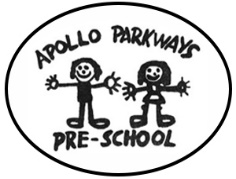 Code of conduct for the Approved Provider, Persons with Management and Control, Nominated Supervisor and all staffThe Approved Provider, Persons with Management and Control, Nominated Supervisor and all staff at Apollo Parkways Pre-School are responsible for promoting the safety and wellbeing of children and their families by:welcoming all children and their families and being inclusivetreating everyone with respect, including listening to and valuing their ideas and opinionscontributing to a culture of child safetyadhering to the Child Safe (formerly Child Protection) Policy and all other policiestaking all reasonable steps to protect children from abuserespecting the privacy of children and their families, and only disclosing information to people who have a need to know as required under the Privacy and Confidentiality Policyreporting and acting on any breaches of this Code of Conduct, complaints or concerns.Professional responsibilitiesThe Approved Provider, Persons with Management and Control, Nominated Supervisor and all staff demonstrate our commitment to our professional responsibilities by:undertaking duties in a competent, timely and responsible wayensuring our knowledge and expertise is up to date and relevant to our rolesbeing aware of the role of other professionals and agencies and working collaboratively and within the limits of our professional expertiseunderstanding and complying with legal obligations in relation to:discrimination, harassment and vilificationnegligencegroomingdisclosure of child sexual abuseprotection of a child from child sexual abusemandatory reportingprivacy and confidentialityoccupational health and safety, including emergency evacuation proceduresraising any complaints or grievances in accordance with the Complaints and Grievances Policymaintaining teacher registration and Working with Children checks as applicable.raising any complaints or grievances in accordance with the Complaints and Grievances Policy.Relationships with childrenThe Approved Provider, Persons with Management and Control, Nominated Supervisor and all staff at Apollo Parkways Pre-School demonstrate our commitment to high-quality education and care for children by:encouraging children to express themselves and their opinionsallowing children to undertake experiences that develop self-reliance and self-esteemmaintaining a safe environment for childrenbeing a positive role model at all timesspeaking to children in an encouraging and positive mannergiving each child positive guidance and encouraging appropriate behaviourproviding opportunities for children to interact and develop respectful and positive relationships with each other, and with other staff members and volunteers at the serviceregarding all children equally, and with respect and dignityhaving regard to their cultural values and supporting them to express their culturerespecting individual difference including age, physical and intellectual development, and catering for the abilities of each child at the serviceworking with children in an open and transparent way by informing other staff about the work being done with childrenencouraging and assisting children to undertake activities of a personal nature for themselves e.g. toileting and changing clothesinforming children if physical contact is required for any purpose, asking them if they are comfortable with this interaction and complying with the Interactions with Children policy.Relationships with parents/guardians and familiesIn our relationships with parents/guardians and families, the Approved Provider, Nominated Supervisor and all staff demonstrate our commitment to collaboration by:working collaboratively with parents/guardians and familiesconsidering the perspective of parents/guardians and families when making decisions that impact on the education and care of their childcommunicating with parents/guardians and families in a timely and sensitive mannerresponding to concerns expressed by parents/guardians and families in a timely and appropriate manner.Relationships with employer and between colleaguesIn relationships with the Approved Provider, Persons with Management and Control, Nominated Supervisor and between colleagues, staff demonstrate collegiality by:encouraging others to act in accordance with this Code of Conduct and taking action when they observe behaviours which are outside of the Code of Conductdeveloping relationships based on mutual respect, equity and fairnessworking in partnership in a courteous, respectful and encouraging mannervaluing the input of otherssharing expertise and knowledge in appropriate forums, and in a considered mannerrespecting the rights of others as individualsgiving encouraging and constructive feedback, and respecting the value of different professional approachesbeing prepared to have difficult conversations and use constructive processes to address differences of opinion.Attachment 2Code of Conduct Policy Acknowledgement for staffI hereby acknowledge that on , I received a copy of the Code of Conduct Policy for Apollo Parkways Pre-School.I have read the policy and I understand its contents.I commit to abiding by the Code of Conduct and fulfilling my responsibilities as outlined in this policy whilst working at Apollo Parkways Pre-School.I understand that the Approved Provider will address any breach of this policy, and that any serious breach could lead to disciplinary or legal action.Thank you for your contribution to making Apollo Parkways Pre-School an open, safe, welcoming and friendly environment.Attachment 3Code of conduct for parents/guardians, students, volunteers, contractors and visitorsI commit to contributing to creating an environment at Apollo Parkways Pre-School that:respects the rights of the child and values diversityacknowledges the vulnerability of Aboriginal children, children from a culturally and linguistically diverse background and children with a disability and has zero tolerance of discriminationmaintains a duty of care (refer to Definitions) towards all children at the serviceis committed to the safety and wellbeing of each child at the serviceis committed to the safety and wellbeing of all staff at the serviceprovides a safe and secure environment for all at the serviceprovides an open, welcoming environment in which everyone’s contribution is valued and respectedis committed to communicating openly and honestlyis committed to continually learning how to be inclusive and respectful of cultural needsencourages parents/guardians, volunteers, students and community members to support and participate in the program and activities of the service.Relationships with childrenIn our relationships with children, I commit to:being a positive role model at all timesencouraging children to express themselves and their opinionsallowing children to undertake experiences that develop self-reliance and self-esteemmaintaining a safe environment for childrenspeaking to children in an encouraging and positive mannergiving each child positive guidance and encouraging appropriate behaviourregarding all children equally, and with respect and dignityhaving regard to each child’s cultural valuesrespecting individual difference including age, physical and intellectual development, and catering for the abilities of each child at the service.Relationships with the Approved Provider, Persons with Management and Control, Nominated Supervisor, staff and othersIn my relationships with the Approved Provider, Nominated Supervisor, staff, other parents/guardians, volunteers and visitors I commit to:reading and abiding by the Code of Conduct Policydeveloping relationships based on mutual respectworking in partnership in a courteous, respectful and encouraging mannervaluing the input of otherssharing our expertise and knowledge in a considered mannerrespecting the rights of others as individualsgiving encouraging and constructive feedback, and respecting the value of different professional approachesrespecting the privacy of children and their families and only disclosing information to people who have a need to know as required under the Privacy and Confidentiality policyfollowing the directions of staff at all timestreating the kindergarten environment with respectraising any concerns, including concerns about safety, as soon as possible with staff to ensure that they can be resolved efficientlyraising any complaints or grievances in accordance with the Complaints and Grievances Policy.Attachment 4Code of Conduct Policy Acknowledgement for parents/guardians, students, contractors and volunteersI hereby acknowledge that on , I received a copy of the Code of Conduct Policy for Apollo Parkways Pre-School.I have read this policy and understand its contents. I commit to abiding by the Code of Conduct and fulfilling my responsibilities as outlined in this policy whilst my child is attending Apollo Parkways Pre-School.I agree to abide by the values, principles and practices set out within.I understand that a breach of the Code of Conduct may lead to limitations being placed on my attendance at the service.Thank you for your contribution to making Apollo Parkways Pre-School an open, safe, welcoming and friendly environment.SignatureName (please print)DateWitness signatureName (please print)DateSignatureName (please print)DateWitness signatureName (please print)Date